BBK Handboll U12 (födda -08) säsongen 2020/2021Välkomna till en ny säsong!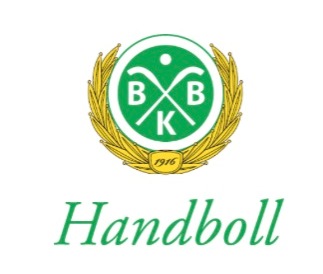 Agenda:Ledare säsongen 2020/2021TräningstiderSammandrag/ Cuper/ Läger under åretFöreningsuppdrag/ MatchvärdskapÅrsavgifterPolicydokument BBK HF U12Lagledare/ LagförälderKommunikation Ledare – FöräldrarVår förväntan av er föräldrarÖvriga punkterLedare Kontaktuppgifter tränare U12Tonje Eriksen 	070 547 18 88Mikael Lundqvist	070 646 38 76Johanna Schmidt Hedberg 070 255 61 02Adam Karlsson	073 943 41 13 (Utbildar sig till Specialistofficer under året)Kontakta oss direkt om ni vill meddela något som rör ert barn eller om ni har andra frågor. SMS-/ Mail-gruppen använder vi bara till information som rör alla. TräningstiderTisdag: 1830-2000 Boden Arena Onsdag: 1900-2000 Boden Arena Söndag: 1700-1830 Boden Arena (halltid tid 1900)Sammandrag / Cuper för U12 (enligt NHF arrangemangschema)Med reservation för förändringar p.g.a Covid-19Tid:		Ansvarig förening:10 Oktober 		Strömnäs HF30 okt – 1 nov	Rallarcupen (Kiruna HK)28 nov		Norrfjärden4-6 jan 		Umeå Handbollsfestival30 jan		Bodens BK HF14 feb		Kalix HK27 feb		Kiruna HKSammandrag kommer i år genomföras med F 11 (födda-09). Vid bortamatcher/sammandrag åker vi alltid gemensamt i en stor buss, för detta betalas en avgift på 200:- per spelare som faktureras via kansliet. Viktigt att ni anmäler deltagande i tid!Föreningsuppdrag/ MatchvärdskapUnder säsongen förväntas alla vårdnadshavare bidra i någon form genom de föreningsuppdrag laget har. Det tillkommer även uppdrag som vi själva väljer att göra, t.ex. försäljning för att få in pengar till lagkassan då vi gärna ser att vi kan åka på någon cup och genomföra träningsläger med tjejerna. Sammandraget som vi arrangerar tillsammans med U11 (födda -09) i januari tillfaller våra lagkassor.Årets Föreningsuppdrag är försäljning av toalettpapper (mer info kommer)Matchvärdskap BBK HF herr match den (EJ FASTSTÄLLT)Laget är med och alla har på sig BBK-kläder om de har	Fiket: 	Baka: 		Mjölk: 	Biljetter: 	Golvtork: Matchvärdskap seniormatch BBK HF dam match den (EJ FASTSTÄLLT)Laget är med och alla har på sig BBK-kläder om de har				Fiket:	Baka:	Mjölk: 	Biljetter: 	Golvtork: Parkeringsvärdskap Boden Handboll SHE den (EJ FASTSTÄLLT)Samling parkeringen Boden Arena Försäljning av Toalettpapper. Administreras av_________________Försäljning av________________. Administreras av_______________Riktlinjer för Matchvärdskap resp. Parkeringsvärdskap hittar ni längst bak i häftet.Årsavgifter:Deltagaravgift F12 	1100:-Medlemsavgift BBK HF	200:-Inbetalningskort skickas ut via BBK HF kansli till respektive förälder.I medlemsavgiften ingår Licensförsäkring från Gjensidige. Information längst bak i häftet. Policydokument BBK HF U12Alla ska vara välkomna i lagetJag stöttar och peppar mina lagkamrater, alla har olika förutsättningar och utvecklas olika snabbt Min inställning ska vara ”det där kommer jag klara av, jag behöver bara träna på det först”Jag ska våga misslyckas och det är okJag ska vara en bra vinnare och lika bra förlorareJag ska alltid göra mitt bästa på träningar och matcherNär träningen börjar har jag fyllt vattenflaskan/ satt upp håret/ smycken och örhängen är borttagna alt tejpade Jag håller i bollen och lyssnar när ledarna förklararJag ska hålla naglar korta för att inte skada andraDomarna dömer – Ledarna coachar – Föräldrarna hejarLagledare/ Lagförälder Att vara lagledare/ lagförälder innebär att stötta ledarna/ laget med:planera och genomföra de föreningsuppdrag som laget harställa iordning för vårt egna sammandrag i januariplanera och ansvara för de försäljningar som laget ska göra under året sköta kontakten med Åsa på kansliet i ovan nämnda uppdragstötta ledarna med ev uppkomna situationerMarie Öhman har anmält sig frivillig att vara lagledare/ lagförälder men hon behöver stöd av några fler, vilka mer kan stötta laget och Marie i år??Kommunikation Ledare – FöräldrarInformation rörande träningar sammandrag o.s.v. har vi tidigare år skickat ut via laget.se (sms & epost), tycker ni att det fungerar?Har ni andra önskemål/ alternativ?Vår förväntan av er föräldrarBlir det problem mellan tjejerna som följer med från handbollsplanen vill vi gärna veta det. Vår strävan är att ha ett bra klimat, alla ska känna sig välkomna och sedda. Vi gör vårt bästa för att vara förebilder och hoppas att det smittar av sig.När vi åker på sammandrag måste tjejerna få med sig bra mat, det blir långa dagar och långa matcher. Det som finns till försäljning är oftast inte tillräckligt (klämmackor, korv med bröd o.s.v.).Vi vissa sammandrag bokar vi lunch åt alla, då kommuniceras det med er innan.Tjejerna skall alltid ha med sig utekläder när vi åker på sammandrag och cuper, vi genomför ofta promenader för att få frisk luft mellan matcherna.Övriga punkterKontroll/ Fyll i telefonlistaFöljande gäller vid MATCHVÄRDSKAP ALLMÄNT: 2 vuxna (1 kiosk, 1 entré), 2 vuxna/ungdom 16 år eller äldre (golvtorkare) samt 2 aktiva (stötta i kiosk, städ & utdelning matchens lirare). Deltagande ungdomar skall ha föreningskläder (overall, tröja, eller motsvarande)! 4 DAGAR INNAN:Mejla föreningens kanslist bbkhandboll@bbkhandboll.se och meddela namn & mobilnummer till de vuxna som ska arbeta under sammandraget. Kontrollera att matchtid & hall stämmer enligt matchschema. Ta även rätt på vem från seniorutskott/styrelse som är arrangemangsansvarig för matchen. FIKABRÖD:Ta med motsvarande två långpannor hembakt fikabröd, samt 2 liter laktosfri mjölk till kiosken. 1,5h FÖRE MATCHSTART: Samling i Hildursborg (A-hallen) för fördelning av arbetsuppgifter. KIOSK Vi säljer & serverar nere i cafeterian på entréplan Kvittera ut växelkassa från arrangemangsansvarig samtidigt som ni hämtar nyckel till förrådet från arrangemangsansvarig. Från vårt förråd i Hildursborg plockas följande fram och dukas fram i serveringsrummet: Korvvagn (varmkorv, bröd, senap, ketchup, korvpapper, tänger, burköppnare, engångshandskar etc.) •Kioskvagn (kaffebryggare, skarvsladdar, termos, vaxduk, muggar, brödlåda, prislistor, servetter, fikabröd, läsk, godis, mjölk & socker). En bricka med kaffetermos, muggar, källvatten & fikabröd lämnas till domarna i domarrummet, gärna innan matchstart. Väntas högt publikantal, förbered en enklare kioskvagn för placering i mitten av hallen i periodpaus (kontrollera med arrangemangsansvarig). GOLVTORKARE:De personer som ansvarar för golvtorkning hänger upp veporna intill målen (BodenBo & Vittjärvshus) senast 30 min innan match, samt ser till att de plockas ner efter match. Finns i förrådet på övre plan, Hildursborg. En person vid respektive lags avbytarbänk (minst 16 år) ser till att golvmopparna är i ordning och sätter sig på anvisad plats senast 5 minuter innan matchstart. Domare anvisar om och var det ev. behöver torkas. EFTERARBETE Korvvagnen töms på vatten och torkas av så att den är fräsch till nästkommande arrangemang. Överblivna varor körs tillbaka in i vårt förråd & lastas in i respektive skåp/kylskåp. Bord, vagnar & andra ytor torkas av så att de är fräscha till nästkommande arrangemang. Grovstäda läktare (släng skräp i utsatta soptunnor). Fulla sopsäckar kastas i container på Hildursborgs baksida. Pantburkar samlas i en soppåse i förrådet eller om laget önskar, tas med och pantas -> lagkassan. Lämna över kassor från kioskförsäljning samt förrådsnyckel till arrangemangsansvarig. Plocka ner veporna, och lägga tillbaka i förrådet. Meddela arrangemangsansvarig om någon vara tagit slut. Följande gäller vid parkeringsvärdskap:Matchdagen/ vardag innan hämtar lagets ansvarige representant västar, midjeväskor och växelkassor från kansliet. OBS! Kontorstid mån-fre eller enligt överenskommelse. Tel kansliet 0921-154 80. 1 h 15 min innan matchstart: Ansvarig lagrepresentant + 1 vuxen parkeringsvärd samlas. 1h min innan matchstart: Övriga 6 från laget (vuxna/ungdom 16 år el. äldre) samlas för utdelning av västar, midjeväskor och växelkassor. Alla förses med västar och midjeväskor (som innehåller växel och biljetter). OBS! Var observant på ev. ogiltiga sedlar och mynt Trottoarpratare placeras ut på gott avstånd från parkeringen, i båda riktningarna där information om avgiften tydligt framgår. Två värdar placeras ut vid vardera parkeringsuppfarten(se karta), samt två vid refugen vid infarten. En till två värdar placeras vid tillfälliga parkeringen med infart från gamla flygfältet, se karta  När handbollspubliken kommer, börjar vi med att visa de första bilarna till parkeringen längst in (mot B-ingången) och fortsätter att växelvis släppa in på parkeringarna för att få ett smidigt flöde. Kommunicera med varandra mellan parkeringarna när det börjar vara fullt.  En i arbetsparet tar betalt och lämnar biljett, en anvisar plats. Var noga med att de parkerar inom ”sin” ruta, varje plats behövs! Gör en bedömning så att bilarna ej parkerar för långt ifrån varandra och att de står rakt. När en parkering är fylld hjälper dessa värdar till på andra parkeringar där det behövs. Om platserna på parkeringarna fyllts, hänvisa till ytan bortanför fotbollsplanen, två värdar placerar sig där och anvisar plats. Arbetspasset avslutas fem minuter efter matchstart med att trottoarpratarna hämtas tillbaka. Glöm inte att lämna väst, kassa och ev. resterande biljetter till lagets ansvarige representant. Den ansvarige lämnar tillbaka grejerna till kansliet senast dagen efter, eller annat överenskommet. __________________________________________________________________________VIKTIGT! KÖER - BHIF har fått kritik för att det blir långa köer på parkeringen & ända ut på vägen. Därför behöver de som är parkeringsvärdar direkt det kommer fler bilar/bildas kö släppa in bilarna längs hela Arenavägen och ta betalt innan de åker in på respektive parkeringsyta. Fyll alla parkeringsytor samtidigt. Jätteviktigt att de blir så få köer ut på vägen som möjligt! Ta alltså bara betalt vid refugen så länge det är få bilar.  Inträde - Det ingår inte entré för de som jobbat på parkeringen inför BHIF-matcher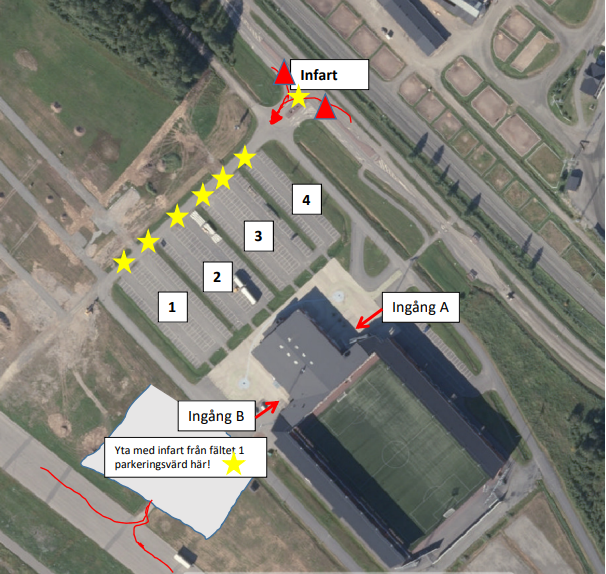 